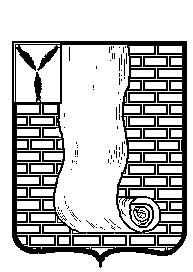  АДМИНИСТРАЦИЯКРАСНОАРМЕЙСКОГО МУНИЦИПАЛЬНОГО РАЙОНА САРАТОВСКОЙ ОБЛАСТИПОСТАНОВЛЕНИЕОб утверждении муниципальной программы «Развитие субъектов малого и среднего предпринимательства в Красноармейском  муниципальном  районе» на 2020-2022 годыВ соответствии с Федеральным законом от  24.07.2007 года № 209-ФЗ «О развитии малого и среднего предпринимательства в Российской Федерации», статьей 179 Бюджетного кодекса Российской Федерации,  Уставом Красноармейского муниципального района, постановлением администрации Красноармейского муниципального района от 14.10.2019 № 791 «Об утверждении Порядка принятия решений о разработке муниципальных программ, их формирования и реализации и  Порядка оценки эффективности реализации муниципальных программ», администрация Красноармейского муниципального района ПОСТАНОВЛЯЕТ:     	1. Утвердить муниципальную программу «Развитие субъектов малого и среднего предпринимательства в Красноармейском  муниципальном  районе» на 2020-2022 годы, согласно приложению;     	2. Признать утратившим силу постановление администрации Красноармейского муниципального района от 08.11.2016 года № 774 «Об утверждении муниципальной программы «Развитие субъектов малого и среднего предпринимательства в Красноармейском  муниципальном  районе» на 2017-2019 годы»;     	3. Организационно-контрольному отделу администрации Красноармейского муниципального района опубликовать настоящее постановление путем размещения на официальном сайте администрации Красноармейского муниципального района в информационно-телекоммуникационной сети «Интернет»;     	4. Постановление вступает в силу с момента опубликования (обнародования) и распространяется на правоотношения с  01 января 2020 года;     	5. Контроль за исполнением настоящего постановления возложить на заместителя главы администрации Красноармейского муниципального района Наумову Е.В.Глава Красноармейского муниципального района                                                                       А.В. ПетаевПриложениек постановлению администрацииКрасноармейскогомуниципального района от  11.11.2019г.  №  873Муниципальная  программа«Развитие субъектов малого и среднего предпринимательства в Красноармейском  муниципальном  районе» на 2020-2022 годыПаспорт программы1. Характеристика сферы реализации муниципальной программы       Малый и средний бизнес является одним из ключевых элементов экономики района, т.к. играет значительную роль в решении экономических и социальных задач, способствует формированию конкурентной среды, обеспечивает занятость и экономическую самостоятельность населения, а также стабильность налоговых поступлений в бюджеты всех уровней.
На начало 2018 года по данным Единого реестра субъектов малого и среднего предпринимательства в районе ведут деятельность 601 субъектов МСП, что составляет 1% от общего количества МСП Саратовской области. Доля занятых в малом и среднем бизнесе оценивается в 25,8%.
Общий объем налоговых поступлений за 2018 год от субъектов малого и среднего предпринимательства в консолидированный бюджет Красноармейского района составил 9,0млн. руб.В структуре МСП преобладают микропредприятия.Структура малого и среднего предпринимательства представлена следующим образом: в сфере торговли осуществляют деятельность  – 48%, сельского хозяйства – 15%, общественного питания 4,3%, производственной деятельности 5%, строительстве – 1%,  транспорта и связи – 9%, бытовых услуг – 14,8%,  прочих видов деятельности – 2,9%. Сложившаяся отраслевая структура МСП не отвечает стратегическим целям и задачам (превалирует торговля и сфера услуг, неразвиты высокотехнологичные и инновационные субъекты МСП). 
        Для субъектов малого и среднего предпринимательства в процессе их развития остаются актуальными проблемы:- недостаток финансовых и инвестиционных ресурсов (недостаточность собственного капитала и оборотных средств), в том числе для технического перевооружения и повышения производительности труда;         - слабая имущественная база (недостаточность основных фондов) малых предприятий и, как следствие, недостаточность залогового обеспечения исполнения обязательств по кредитным договорам;         - высокие издержки при вхождении на рынок для начинающих субъектов малого предпринимательства, в том числе высокая арендная плата за нежилые помещения, финансовые трудности и административные барьеры при решении вопросов доступа к инженерным сетям;         - высокие процентные ставки по банковским кредитам;        - усиливающаяся конкуренция со стороны крупных и сетевых компаний;        - недостаток квалифицированных кадров рабочих профессий, менеджеров, невысокий уровень оплаты труда в сфере малого бизнеса;- постоянные изменения в действующем законодательстве, в том числе и в налоговом, что не позволяет спрогнозировать развитие бизнеса на перспективу.Наличие проблем в развитии бизнеса указывает на необходимость государственной, региональной и муниципальной поддержки, создания благоприятных условий ведения бизнеса и принятия специальных мер, направленных на устойчивое и эффективное развитие этой категории экономических субъектов.Необходим комплексный и последовательный подход, рассчитанный на долгосрочный период, который предполагает использование программно-целевых методов, обеспечивающих увязку мероприятий по срокам, ресурсам, исполнителям, а также организацию управления и контроля.Мероприятия настоящей Программы сохраняют преемственность системы мер предшествующих программ федеральной, региональной и муниципальной поддержки малого предпринимательства в Красноармейском муниципальном районе, а также учитывают принятые на федеральном и региональном уровнях законы в сфере развития малого и среднего предпринимательства. 2. Цели и задачи муниципальной программыЦель программы - создание условий для осуществления предпринимательской деятельности, обеспечивающих качественный и количественный рост эффективно работающих малых и средних предприятий в приоритетных отраслях экономики Красноармейского муниципального районаЗадачи Программы:- развитие информационной, консультационной, правовой и образовательной поддержки субъектов малого и среднего предпринимательства;- оказание имущественной поддержки     субъектам     малого     и      среднего предпринимательства;- содействие укреплению социального статуса, повышению имиджа предпринимательства посредством формирования положительного общественного мнения;- оказание поддержки субъектам малого и среднего предпринимательства в области подготовки, переподготовки и повышения квалификации кадров.3. Сведенияо целевых показателях (индикаторах) муниципальной программы«Развитие субъектов малого и среднего предпринимательства в Красноармейском  муниципальном  районе»4. Сроки и этапы реализации Программы
         Реализация Программы рассчитана на период 2020 - 2022 года и осуществляется в один этап.
5. Организация управления реализацией Программыи контроль за ходом ее выполненияОтдел налоговой политики финансового управления администрации Красноармейского муниципального района осуществляет следующие функции организации и контроля:-     координирует выполнение мероприятий Программы;- осуществляет непосредственную реализацию программных мероприятий;- осуществляет мониторинг экономической и социальной эффективности Программы;- направляет предложения по корректировке Программы, в том числе по результатам оценки эффективности ее реализации, проведенной                         в соответствии с постановлением администрации Красноармейского муниципального района от 14.10.2019 № 791 «Об утверждении Порядка принятия решений о разработке муниципальных программ, их формирования и реализации и Порядка оценки эффективности реализации муниципальных программ».Контроль за ходом реализации Программы осуществляется начальником отдела налоговой политики финансового управления администрации Красноармейского муниципального района.6. Переченьосновных мероприятий муниципальной программы«Развитие субъектов малого и среднего предпринимательства в Красноармейском  муниципальном  районе» 7.Сведенияоб объемах и источниках финансового обеспечения муниципальной программы«Развитие субъектов малого и среднего предпринимательства в Красноармейском  муниципальном  районе»8. Анализ рисков реализации муниципальной программыПриложение № 1                                                                                        к ПрограммеПорядок проведения ежегодного конкурса «Предприниматель Красноармейского района»1. Конкурсный отбор "Предприниматель Красноармейского района» проводится в целях установления эффективного, цивилизованного взаимодействия общества и малого и среднего предпринимательства, популяризации передового опыта предпринимательской деятельности.2. Основными задачами конкурсного отбора являются:- выявление эффективно работающих малых и средних предприятий, индивидуальных предпринимателей и распространение их опыта;- создание положительного имиджа предпринимателей и привлечение внимания органов власти, широкой общественности к возможностям и проблемам малого и среднего предпринимательства;- пропаганда достижений представителей малого и среднего предпринимательства в районе и за его пределами.3. Организация проведения конкурсного отбора осуществляется отделом налоговой политики финансового управления администрации Красноармейского муниципального района.4. Конкурсный отбор проводится ежегодно.5. Конкурсный отбор проводится среди субъектов малого и среднего предпринимательства Красноармейского района, которые в соответствии с федеральным законодательством относятся к данной категории. Число участников конкурсного отбора не ограничено. Подведение итогов проводится в основных сферах деятельности (приложение № 1 к Порядку проведения конкурса).6. Оценка деятельности субъектов малого и среднего предпринимательства за текущий год производится методом экспертного опроса. Эксперты из числа специалистов администрации, а также главные редакторы СМИ оценивают критерии деятельности названных ими претендентов по 5-балльной шкале (приложение № 2 к Порядку проведения конкурса).7. Итоги конкурсного отбора подводит конкурсная комиссия, созданная администрацией. Заявка на участие в конкурсном отборе представляется в конкурсную комиссию, созданную администрацией.Победители награждаются грамотой и памятными сувенирами.                                                                                          Приложение № 1                                                                               к Порядку  проведения конкурсаИнформация об участниках конкурсного отбора«Предприниматель Красноармейского района»(основные номинации)                                                                                          Приложение № 2                                                                               к Порядкупроведения конкурсаКРИТЕРИИ ОЦЕНКИ ДЕЯТЕЛЬНОСТИ СУБЪЕКТОВ МАЛОГОИ СРЕДНЕГО ПРЕДПРИНИМАТЕЛЬСТВА ПО ОСНОВНЫМ НОМИНАЦИЯМот11 ноября 2019г.№873от11 ноября 2019г.№873г. КрасноармейскОснование разработки  муниципальной программы (наименование и номер соответствующего правового акта)-  федеральный  закон от  24 июля 2007 г. № 209-ФЗ    «О развитии малого и среднего предпринимательства в Российской Федерации»-  федеральный  закон от  24 июля 2007 г. № 209-ФЗ    «О развитии малого и среднего предпринимательства в Российской Федерации»-  федеральный  закон от  24 июля 2007 г. № 209-ФЗ    «О развитии малого и среднего предпринимательства в Российской Федерации»-  федеральный  закон от  24 июля 2007 г. № 209-ФЗ    «О развитии малого и среднего предпринимательства в Российской Федерации»Ответственный исполнитель муниципальной программыФинансовое управление администрации Красноармейского муниципального районаФинансовое управление администрации Красноармейского муниципального районаФинансовое управление администрации Красноармейского муниципального районаФинансовое управление администрации Красноармейского муниципального районаСоисполнители муниципальной программыНетНетНетНетУчастники муниципальной программыФинансовое управление администрации Красноармейского муниципального районаФинансовое управление администрации Красноармейского муниципального районаФинансовое управление администрации Красноармейского муниципального районаФинансовое управление администрации Красноармейского муниципального районаПодпрограммы муниципальной программыне содержит подпрограммыне содержит подпрограммыне содержит подпрограммыне содержит подпрограммыЦели муниципальной программысоздание условий для осуществления предпринимательской деятельности, обеспечивающих качественный и количественный рост эффективно работающих малых и средних предприятий в приоритетных отраслях экономики Красноармейского муниципального районасоздание условий для осуществления предпринимательской деятельности, обеспечивающих качественный и количественный рост эффективно работающих малых и средних предприятий в приоритетных отраслях экономики Красноармейского муниципального районасоздание условий для осуществления предпринимательской деятельности, обеспечивающих качественный и количественный рост эффективно работающих малых и средних предприятий в приоритетных отраслях экономики Красноармейского муниципального районасоздание условий для осуществления предпринимательской деятельности, обеспечивающих качественный и количественный рост эффективно работающих малых и средних предприятий в приоритетных отраслях экономики Красноармейского муниципального районаЗадачи муниципальной программы- развитие информационной, консультационной, правовой и образовательной поддержки субъектов малого и среднего предпринимательства;- оказание имущественной поддержки     субъектам     малого     и      среднего предпринимательства;- содействие укреплению социального статуса, повышению имиджа предпринимательства посредством формирования положительного общественного мнения;- оказание поддержки субъектам малого и среднего предпринимательства в области подготовки, переподготовки и повышения квалификации кадров- развитие информационной, консультационной, правовой и образовательной поддержки субъектов малого и среднего предпринимательства;- оказание имущественной поддержки     субъектам     малого     и      среднего предпринимательства;- содействие укреплению социального статуса, повышению имиджа предпринимательства посредством формирования положительного общественного мнения;- оказание поддержки субъектам малого и среднего предпринимательства в области подготовки, переподготовки и повышения квалификации кадров- развитие информационной, консультационной, правовой и образовательной поддержки субъектов малого и среднего предпринимательства;- оказание имущественной поддержки     субъектам     малого     и      среднего предпринимательства;- содействие укреплению социального статуса, повышению имиджа предпринимательства посредством формирования положительного общественного мнения;- оказание поддержки субъектам малого и среднего предпринимательства в области подготовки, переподготовки и повышения квалификации кадров- развитие информационной, консультационной, правовой и образовательной поддержки субъектов малого и среднего предпринимательства;- оказание имущественной поддержки     субъектам     малого     и      среднего предпринимательства;- содействие укреплению социального статуса, повышению имиджа предпринимательства посредством формирования положительного общественного мнения;- оказание поддержки субъектам малого и среднего предпринимательства в области подготовки, переподготовки и повышения квалификации кадровСроки и этапы реализации муниципальной программы- 2020-2022 годы- 2020-2022 годы- 2020-2022 годы- 2020-2022 годыОбъемы финансового обеспечения муниципальной программы, в том числе по годам расходы (тыс.руб.)расходы (тыс.руб.)расходы (тыс.руб.)расходы (тыс.руб.)Объемы финансового обеспечения муниципальной программы, в том числе по годам всего2020 год2021 год2022 годБюджет района60,020,020,020,0Федеральный бюджет (прогнозно)0000Областной бюджет (прогнозно)0000Итого:60,020,020,020,0Целевые показатели муниципальной программы (индикаторы)Количество субъектов МСП (включая индивидуальных предпринимателей) в расчете на 1тыс.населения – 765ед.Оборот субъектов малого и среднего предпринимательства (МСП) (без учета индивидуальных предпринимателей )в постоянных ценах по отношению к значению показателя предшествующего года – 104%.Оборот в расчете на одного работника субъекта МСП (без учета индивидуальных предпринимателей) в постоянных ценах по отношению к значению показателя предшествующего года – 103,8%.Доля обрабатывающей промышленности в обороте субъектов МСП (без учета индивидуальных предпринимателей) – 39,8%.Доля среднесписочной численности работников (без внешних совместителей), занятых у субъектов МСП, в общей численности занятого населения – 26,6%.Доля кредитов субъектов МСП в общем кредитном портфеле юридических лиц и индивидуальных предпринимателей – 19,2%.Объемы налоговых поступлений от деятельности предприятий среднего и малого бизнеса – 11,3млн.руб.Доля участников закупок - субъектов малого и среднего предпринимательства – 30%.Количество субъектов МСП (включая индивидуальных предпринимателей) в расчете на 1тыс.населения – 765ед.Оборот субъектов малого и среднего предпринимательства (МСП) (без учета индивидуальных предпринимателей )в постоянных ценах по отношению к значению показателя предшествующего года – 104%.Оборот в расчете на одного работника субъекта МСП (без учета индивидуальных предпринимателей) в постоянных ценах по отношению к значению показателя предшествующего года – 103,8%.Доля обрабатывающей промышленности в обороте субъектов МСП (без учета индивидуальных предпринимателей) – 39,8%.Доля среднесписочной численности работников (без внешних совместителей), занятых у субъектов МСП, в общей численности занятого населения – 26,6%.Доля кредитов субъектов МСП в общем кредитном портфеле юридических лиц и индивидуальных предпринимателей – 19,2%.Объемы налоговых поступлений от деятельности предприятий среднего и малого бизнеса – 11,3млн.руб.Доля участников закупок - субъектов малого и среднего предпринимательства – 30%.Количество субъектов МСП (включая индивидуальных предпринимателей) в расчете на 1тыс.населения – 765ед.Оборот субъектов малого и среднего предпринимательства (МСП) (без учета индивидуальных предпринимателей )в постоянных ценах по отношению к значению показателя предшествующего года – 104%.Оборот в расчете на одного работника субъекта МСП (без учета индивидуальных предпринимателей) в постоянных ценах по отношению к значению показателя предшествующего года – 103,8%.Доля обрабатывающей промышленности в обороте субъектов МСП (без учета индивидуальных предпринимателей) – 39,8%.Доля среднесписочной численности работников (без внешних совместителей), занятых у субъектов МСП, в общей численности занятого населения – 26,6%.Доля кредитов субъектов МСП в общем кредитном портфеле юридических лиц и индивидуальных предпринимателей – 19,2%.Объемы налоговых поступлений от деятельности предприятий среднего и малого бизнеса – 11,3млн.руб.Доля участников закупок - субъектов малого и среднего предпринимательства – 30%.Количество субъектов МСП (включая индивидуальных предпринимателей) в расчете на 1тыс.населения – 765ед.Оборот субъектов малого и среднего предпринимательства (МСП) (без учета индивидуальных предпринимателей )в постоянных ценах по отношению к значению показателя предшествующего года – 104%.Оборот в расчете на одного работника субъекта МСП (без учета индивидуальных предпринимателей) в постоянных ценах по отношению к значению показателя предшествующего года – 103,8%.Доля обрабатывающей промышленности в обороте субъектов МСП (без учета индивидуальных предпринимателей) – 39,8%.Доля среднесписочной численности работников (без внешних совместителей), занятых у субъектов МСП, в общей численности занятого населения – 26,6%.Доля кредитов субъектов МСП в общем кредитном портфеле юридических лиц и индивидуальных предпринимателей – 19,2%.Объемы налоговых поступлений от деятельности предприятий среднего и малого бизнеса – 11,3млн.руб.Доля участников закупок - субъектов малого и среднего предпринимательства – 30%.Ожидаемые конечные результаты реализации муниципальной программыувеличение оборота малых и средних предприятий района;структурная перестройка экономики малого и среднего предпринимательства за счет увеличения доли обрабатывающей  промышленности, сельского хозяйства  в обороте малых и средних предприятий района;повышение конкурентоспособности местной продукции;увеличение доли занятого населения в секторе малого и среднего предпринимательства в общей численности занятого населения, в том числе среди молодежи, безработных граждан и других социально незащищенных групп населенияувеличение оборота малых и средних предприятий района;структурная перестройка экономики малого и среднего предпринимательства за счет увеличения доли обрабатывающей  промышленности, сельского хозяйства  в обороте малых и средних предприятий района;повышение конкурентоспособности местной продукции;увеличение доли занятого населения в секторе малого и среднего предпринимательства в общей численности занятого населения, в том числе среди молодежи, безработных граждан и других социально незащищенных групп населенияувеличение оборота малых и средних предприятий района;структурная перестройка экономики малого и среднего предпринимательства за счет увеличения доли обрабатывающей  промышленности, сельского хозяйства  в обороте малых и средних предприятий района;повышение конкурентоспособности местной продукции;увеличение доли занятого населения в секторе малого и среднего предпринимательства в общей численности занятого населения, в том числе среди молодежи, безработных граждан и других социально незащищенных групп населенияувеличение оборота малых и средних предприятий района;структурная перестройка экономики малого и среднего предпринимательства за счет увеличения доли обрабатывающей  промышленности, сельского хозяйства  в обороте малых и средних предприятий района;повышение конкурентоспособности местной продукции;увеличение доли занятого населения в секторе малого и среднего предпринимательства в общей численности занятого населения, в том числе среди молодежи, безработных граждан и других социально незащищенных групп населения№ п/пНаименование показателяЕдиница измеренияЗначение показателей Значение показателей Значение показателей Значение показателей Значение показателей Значение показателей № п/пНаименование показателяЕдиница измерения2018 год (базовый) 2019 год (оценка) 2020 год2021 год2022 год.по итогам реализации программы123456789Муниципальная программаМуниципальная программаМуниципальная программаМуниципальная программаМуниципальная программаМуниципальная программаМуниципальная программаМуниципальная программаМуниципальная программа11Количество субъектов МСП (включая индивидуальных предпринимателей) в расчете на 1тыс.населения, Ед.60168770874376576522.Оборот субъектов малого и среднего предпринимательства (МСП) (без учета индивидуальных предпринимателей )в постоянных ценах по отношению к значению показателя предшествующего года%103,2104,110410410410433.Оборот в расчете на одного работника субъекта МСП (без учета индивидуальных предпринимателей) в постоянных ценах по отношению к значению показателя предшествующего года%102,8103,4103,7103,9103,8103,84.Доля обрабатывающей промышленности в обороте субъектов МСП (без учета индивидуальных предпринимателей)%38,138,639,139,539,839,85.Доля среднесписочной численности работников (без внешних совместителей), занятых у субъектов МСП, в общей численности занятого населения%25,825,926,126,326,626,656.Доля кредитов субъектов МСП в общем кредитном портфеле юридических лиц и индивидуальных предпринимателей%17,217,918,318,819,219,277.Объемы налоговых поступлений от деятельности предприятий среднего и малого бизнесамлн.руб.9,010,810,911,011,311,38.Доля участников закупок - субъектов малого и среднего предпринимательства%303030303030Наименование мероприятий ИсполнительСрокСрокНаименование мероприятий Исполнительначала реализацииокончания реализации1. Развитие информационной, консультационной, правовой и образовательной поддержки субъектов малого и среднего предпринимательства1. Развитие информационной, консультационной, правовой и образовательной поддержки субъектов малого и среднего предпринимательства1. Развитие информационной, консультационной, правовой и образовательной поддержки субъектов малого и среднего предпринимательства1. Развитие информационной, консультационной, правовой и образовательной поддержки субъектов малого и среднего предпринимательства1.1. Мониторинг и анализ динамики  показателей деятельности малого и среднего предпринимательства Отдел налоговой политики финансового управления администрации Красноармейского муниципального района202020221.2. Размещение в сети Интернет актуальной информации для субъектов малого и среднего предпринимательстваОтдел налоговой политики финансового управления администрации Красноармейского муниципального района202020221.3. Привлечение к участию субъектов малого и среднего предпринимательства в муниципальных заказах в соответствии с ФЗ № 44 от 05.04.2013  годаОтдел налоговой политики финансового управления администрации Красноармейского муниципального района202020221.4. Оказание содействия координационному совету по поддержке малого и среднего предпринимательства в осуществлении его деятельностиОтдел налоговой политики финансового управления администрации Красноармейского муниципального района202020221.5. Индивидуальные  консультации для субъектов малого и среднего  предпринимательства района по вопросам получения   поддержки и другим актуальным вопросам ведения бизнесаОтдел налоговой политики финансового управления администрации Красноармейского муниципального района202020222. Оказание имущественной поддержки     субъектам     малого     и      среднего предпринимательства2. Оказание имущественной поддержки     субъектам     малого     и      среднего предпринимательства2. Оказание имущественной поддержки     субъектам     малого     и      среднего предпринимательства2. Оказание имущественной поддержки     субъектам     малого     и      среднего предпринимательства2.1. Ведение и публикация реестра муниципального имущества, предназначенного для содействия развитию малого и среднего предпринимательства, помощь в выборе и аренде нежилых муниципальных помещений, необходимых для осуществления деятельности субъектов МСПОтдел налоговой политики финансового управления администрации Красноармейского муниципального района202020222.2. Предоставление в аренду субъектам МСП по приоритетным отраслям площадей муниципальной собственности на льготных условиях (путем проведения специализированных аукционов для субъектов МСП по продаже права аренды объектов муниципального нежилого фонда)Отдел налоговой политики финансового управления администрации Красноармейского муниципального района202020223. Содействие укреплению социального статуса, повышению имиджа предпринимательства посредством формирования положительного общественного мнения3. Содействие укреплению социального статуса, повышению имиджа предпринимательства посредством формирования положительного общественного мнения3. Содействие укреплению социального статуса, повышению имиджа предпринимательства посредством формирования положительного общественного мнения3. Содействие укреплению социального статуса, повышению имиджа предпринимательства посредством формирования положительного общественного мнения3.1. Проведение ежегодных районных конкурсов среди субъектов малого и среднего предпринимательства «Предприниматель года»Отдел налоговой политики финансового управления администрации Красноармейского муниципального района202020223.2. Проведение сельскохозяйственных ярмарок с участием субъектов малого предпринимательстваОтдел налоговой политики финансового управления администрации Красноармейского муниципального района202020224. Оказание поддержки субъектам малого и среднего предпринимательства в области подготовки, переподготовки и повышения квалификации кадров4. Оказание поддержки субъектам малого и среднего предпринимательства в области подготовки, переподготовки и повышения квалификации кадров4. Оказание поддержки субъектам малого и среднего предпринимательства в области подготовки, переподготовки и повышения квалификации кадров4. Оказание поддержки субъектам малого и среднего предпринимательства в области подготовки, переподготовки и повышения квалификации кадров4.1. Организация курсов по подготовке, переподготовке и повышению квалификации кадров для субъектов малого и среднего предпринимательства ( по заявкам предпринимателей)  Отдел налоговой политики финансового управления администрации Красноармейского муниципального района20202022НаименованиеВсего по программе (подпрограмме, мероприятию, ВЦП), в том числе по участникамИсточники финансированияОбъемы финансирования, всего(тыс. руб.)В том числе по годам реализации программы (тыс. руб.)В том числе по годам реализации программы (тыс. руб.)В том числе по годам реализации программы (тыс. руб.)В том числе по годам реализации программы (тыс. руб.)В том числе по годам реализации программы (тыс. руб.)НаименованиеВсего по программе (подпрограмме, мероприятию, ВЦП), в том числе по участникамИсточники финансированияОбъемы финансирования, всего(тыс. руб.)2020 год2021 год2022 год2022 год2022 год12345666Муниципальная программа «Развитие субъектов малого и среднего предпринимательства в Красноармейском  муниципальном  районе»всего по программеВсего60,020,020,020,020,020,0Муниципальная программа «Развитие субъектов малого и среднего предпринимательства в Красноармейском  муниципальном  районе»всего по программеБюджет района60,020,020,020,020,020,0Муниципальная программа «Развитие субъектов малого и среднего предпринимательства в Красноармейском  муниципальном  районе»всего по программефедеральный бюджет (прогнозно)000000Муниципальная программа «Развитие субъектов малого и среднего предпринимательства в Красноармейском  муниципальном  районе»всего по программеобластной бюджет (прогнозно)000000Муниципальная программа «Развитие субъектов малого и среднего предпринимательства в Красноармейском  муниципальном  районе»всего по программевнебюджетные источники (прогнозно)000000Муниципальная программа «Развитие субъектов малого и среднего предпринимательства в Красноармейском  муниципальном  районе»кроме того погашение кредиторской задолженностиВсего000000Муниципальная программа «Развитие субъектов малого и среднего предпринимательства в Красноармейском  муниципальном  районе»кроме того погашение кредиторской задолженностибюджет района000000Муниципальная программа «Развитие субъектов малого и среднего предпринимательства в Красноармейском  муниципальном  районе»кроме того погашение кредиторской задолженностифедеральный бюджет (прогнозно)000000Муниципальная программа «Развитие субъектов малого и среднего предпринимательства в Красноармейском  муниципальном  районе»кроме того погашение кредиторской задолженностиобластной бюджет (прогнозно)000000Муниципальная программа «Развитие субъектов малого и среднего предпринимательства в Красноармейском  муниципальном  районе»кроме того погашение кредиторской задолженностивнебюджетные источники (прогнозно)0000001.1. Мониторинг и анализ динамики  показателей деятельности малого и среднего предпринимательстваитого по мероприятиюВсего0000001.1. Мониторинг и анализ динамики  показателей деятельности малого и среднего предпринимательстваитого по мероприятиюбюджет района0000001.1. Мониторинг и анализ динамики  показателей деятельности малого и среднего предпринимательстваитого по мероприятиюфедеральный бюджет (прогнозно)0000001.1. Мониторинг и анализ динамики  показателей деятельности малого и среднего предпринимательстваитого по мероприятиюобластной бюджет (прогнозно)0000001.1. Мониторинг и анализ динамики  показателей деятельности малого и среднего предпринимательстваитого по мероприятиювнебюджетные источники (прогнозно)0000001.1. Мониторинг и анализ динамики  показателей деятельности малого и среднего предпринимательствакроме того погашение кредиторской задолженностиВсего0000001.1. Мониторинг и анализ динамики  показателей деятельности малого и среднего предпринимательствакроме того погашение кредиторской задолженностибюджет района0000001.1. Мониторинг и анализ динамики  показателей деятельности малого и среднего предпринимательствакроме того погашение кредиторской задолженностифедеральный бюджет (прогнозно)0000001.1. Мониторинг и анализ динамики  показателей деятельности малого и среднего предпринимательствакроме того погашение кредиторской задолженностиобластной бюджет (прогнозно)0000001.1. Мониторинг и анализ динамики  показателей деятельности малого и среднего предпринимательствакроме того погашение кредиторской задолженностивнебюджетные источники (прогнозно)0000001.2. Размещение в сети Интернет актуальной информации для субъектов малого и среднего предпринимательстваитого по мероприятиюВсего000000бюджет района000000федеральный бюджет (прогнозно)000000областной бюджет (прогнозно)000000внебюджетные источники (прогнозно)000000кроме того погашение кредиторской задолженностиВсего000000бюджет района000000федеральный бюджет (прогнозно)000000областной бюджет (прогнозно)000000внебюджетные источники (прогнозно)0000001.3. Привлечение к участию субъектов малого и среднего предпринимательства в муниципальных заказах в соответствии с ФЗ № 44 от 05.04.2013  годаитого по мероприятиюВсего000000бюджет района000000федеральный бюджет (прогнозно)000000областной бюджет (прогнозно)000000внебюджетные источники (прогнозно)000000кроме того погашение кредиторской задолженностиВсего000000бюджет района000000федеральный бюджет (прогнозно)000000областной бюджет (прогнозно)000000внебюджетные источники (прогнозно)0000001.4. Оказание содействия координационному совету по поддержке малого и среднего предпринимательства в осуществлении его деятельностиитого по мероприятиюВсего000000бюджет района000000федеральный бюджет (прогнозно)000000областной бюджет (прогнозно)000000внебюджетные источники (прогнозно)000000кроме того погашение кредиторской задолженностиВсего000000бюджет района000000федеральный бюджет (прогнозно)000000областной бюджет (прогнозно)000000внебюджетные источники (прогнозно)0000001.5. Индивидуальные  консультации для субъектов малого и среднего  предпринимательства района по вопросам получения   поддержки и другим актуальным вопросам ведения бизнесаитого по мероприятиюВсего000000бюджет района000000федеральный бюджет (прогнозно)000000областной бюджет (прогнозно)000000внебюджетные источники (прогнозно)000000кроме того погашение кредиторской задолженностиВсего000000бюджет района000000федеральный бюджет (прогнозно)000000областной бюджет (прогнозно)000000внебюджетные источники (прогнозно)0000002.1. Ведение и публикация реестра муниципального имущества, предназначенного для содействия развитию малого и среднего предпринимательства, помощь в выборе и аренде нежилых муниципальных помещений, необходимых для осуществления деятельности субъектов МСПитого по мероприятиюВсего000000бюджет района000000федеральный бюджет (прогнозно)000000областной бюджет (прогнозно)000000внебюджетные источники (прогнозно)000000кроме того погашение кредиторской задолженностиВсего000000бюджет района000000федеральный бюджет (прогнозно)000000областной бюджет (прогнозно)000000внебюджетные источники (прогнозно)0000002.2. Предоставление в аренду субъектам МСП по приоритетным отраслям площадей муниципальной собственности на льготных условиях (путем проведения специализированных аукционов для субъектов МСП по продаже права аренды объектов муниципального нежилого фонда)итого по мероприятиюВсего000000бюджет района000000федеральный бюджет (прогнозно)000000областной бюджет (прогнозно)000000внебюджетные источники (прогнозно)000000кроме того погашение кредиторской задолженностиВсего000000бюджет района000000федеральный бюджет (прогнозно)000000областной бюджет (прогнозно)000000внебюджетные источники (прогнозно)0000003.1. Проведение ежегодных районных конкурсов среди субъектов малого и среднего предпринимательства «Предприниматель Красноармейского района»итого по мероприятиюВсего60,020,020,020,020,020,0бюджет района60,020,020,020,020,020,0федеральный бюджет (прогнозно)000000областной бюджет (прогнозно)000000внебюджетные источники (прогнозно)000000кроме того погашение кредиторской задолженностиВсего000000бюджет района000000федеральный бюджет (прогнозно)000000областной бюджет (прогнозно)000000внебюджетные источники (прогнозно)0000003.2. Проведение сельскохозяйственных ярмарок с участием субъектов малого предпринимательстваитого по мероприятиюВсего000000бюджет района000000федеральный бюджет (прогнозно)000000областной бюджет (прогнозно)000000внебюджетные источники (прогнозно)000000кроме того погашение кредиторской задолженностиВсего000000бюджет района000000федеральный бюджет (прогнозно)000000областной бюджет (прогнозно)000000внебюджетные источники (прогнозно)0000004.1. Организация курсов по подготовке, переподготовке и повышению квалификации кадров для субъектов малого и среднего предпринимательства ( по заявкам предпринимателей)итого по мероприятиюВсего000000бюджет района000000федеральный бюджет (прогнозно)000000областной бюджет (прогнозно)000000внебюджетные источники (прогнозно)000000кроме того погашение кредиторской задолженностиВсего000000бюджет района000000федеральный бюджет (прогнозно)000000областной бюджет (прогнозно)000000внебюджетные источники (прогнозно)000000Возможные рискиСпособы минимизацииОбострение экономической ситуации, которое может привести к ухудшению показателей деятельности хозяйствующих субъектов малого и среднего предпринимательстваКорректировка существующих и принятие новых необходимых правовых актов, направленных на поддержку хозяйствующих субъектов малого и среднего предпринимательства в сложившихся условияхИзменение федерального и регионального законодательстваРегулярное проведение мониторинга нормативных правовых актов и своевременная корректировка ПрограммыПотеря актуальности мероприятий ПрограммыРегулярное проведение мониторинга и корректировка ПрограммыЗначительные изменения в сфере налогообложения (изменение норм и правил налогообложения, повышение налогов)Анализ последствий изменения уровня налогообложения. Обоснование ставок налогообложения. Взаимодействие с общественными и профессиональными организациями и объединениями предпринимателейСфера деятельностиПолное наименование субъекта малого и среднего бизнесаФ.И.О. руководителяАдресТелефонОсновные виды деятельности«Предприниматель в сфере промышленного производства»«Предприниматель в сфере производства сельскохозяйственной продукции»«Предприниматель в сфере розничной торговли»«Предприниматель в сфере общественного питания»«Предприниматель сферы бытовых услуг»«Предприниматель года»КритерийНоминация:Номинация:Номинация:Номинация:КритерийУвеличение товарооборотаНаличие задолженности по платежам в бюджет и внебюджетные фондыСоблюдение Закона о защите прав потребителейДеловой этикет (деловая культура)Активность в решении социальных проблемМеценатство, благотворительностьАктивность в решении социальных проблемСоздание новых рабочих местПовышение квалификации персоналаСредняя заработная плата персонала